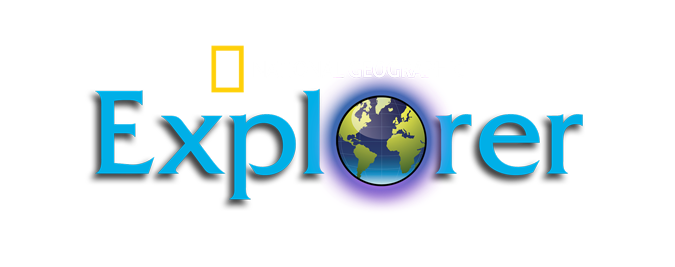 Choose one TNC from the list below and complete the newspaper template on the back of this sheet. Fill the relevant boxes on the template with the following information (i.e. box a should be background information and so on)Background information about this company (what do they make, key facts and figures etc)The history of the company – where did it start etc?Where is it located today? Find a map showing its locations. Where are the different parts of the business located (e.g. headquarters, factory production, sourcing of raw materials, selling to people)Positive things about this company being globalised – who wins?Negative things about this company being globalised – who suffers?How has being globalised helped this company to be more successful (e.g. make more money, have more customers, be more recognisable etc)Find some relevant pictures and stick them into your article.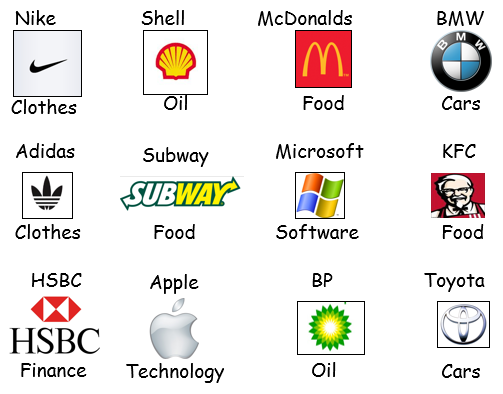 